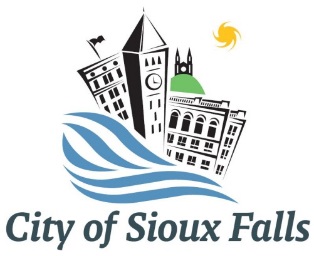 Background: The City of Sioux Falls promotes a comprehensive, integrated transportation network with infrastructure and design that allows safe and convenient travel along and across streets for all users, including pedestrians, bicyclists, transit riders, motorists, commercial and emergency vehicles, and for people of all ages and of all abilities. The Complete Streets policy calls for the establishment of a checklist to address pedestrian, bicycle, and transit accommodations.Complete Streets Checklist:The following checklist should be used in the earliest stages of concept development and preliminary engineering to ensure all modes of transportation are considered.This checklist was designed to assist project managers and designers to plan for, design, and construct transportation projects to appropriately accommodate for bicycles, pedestrians, and transit users, in addition to those provided for motorists. Staff, consultants, and appropriate user groups should ensure the checklist is reviewed during the various stages of a project. The Project Manager is responsible for ensuring the checklist is completed prior to advancement of a project to final design.Using the Checklist:The Complete Streets Checklist is a tool to be used throughout concept development and preliminary engineering to ensure that all developed alternatives reflect compliance with the Complete Streets policy. When completing the checklist, a brief description is required for each item as a means to document that the item has been considered. The explanation can include supporting documentation.Priorities and Exceptions:PrioritiesEarly consideration of the land use and transportation context of the project is critical. The context factors that should be given high priority include the following:Whether the corridor provides a primary access to a significant destination such as a community or regional park or recreational area, a school, a shopping/commercial area, or an employment center;Whether the corridor provides access across a natural or man-made barrier such as a river or freeway;Whether the corridor is in an area where a relatively high number of users of nonmotorized transportation modes can be anticipated;Whether a road corridor provides important continuity or connectivity links for an existing trail or path network; orWhether nearby routes that provide a similar level of convenience and connectivity already exist.ExceptionsThe Complete Streets policy will apply to all street projects except under one or more of the following conditions as determined by the City Engineer:Ordinary maintenance activities and pavement preservation activities;Design features that would put roadway users at a relatively high safety risk; and Design features that would impose excessive and disproportionate costs in relation to the need or probable use.City of Sioux Falls Complete Streets ChecklistESTABLISHING PRIORITIESA “YES” answer to any of these questions identifies the project as one in which high priority and consideration should be provided for, including Complete Streets elements.CONSTRAINTSAre there constraints to consider in reviewing this project for possible inclusion of Complete Streets elements?COMPLETE STREETS ELEMENT REVIEWFor each of the sections below, indicate whether a Complete Streets Element is/is not included. Provide an explanation of the element to be used or rationale why the element is not being included.IMPLEMENTATION AND EVALUATIONCompleted By:  			(Print name and title)Date:  	Project Name:Project Name:Street Type:Average Daily Traffic:Average Daily Traffic:Average Daily Traffic:Truck Volumes (estimated percentage):Truck Volumes (estimated percentage):Truck Volumes (estimated percentage):Truck Volumes (estimated percentage):Truck Volumes (estimated percentage):Design Speed:Design Speed:Land Use:Land Use:Environmental Context and Connectivity (pedestrian, bicycle, and transit accommodations)Environmental Context and Connectivity (pedestrian, bicycle, and transit accommodations)Environmental Context and Connectivity (pedestrian, bicycle, and transit accommodations)Environmental Context and Connectivity (pedestrian, bicycle, and transit accommodations)Environmental Context and Connectivity (pedestrian, bicycle, and transit accommodations)Checklist ConsiderationChecklist ConsiderationYesNoExplanation and Date of CommentDoes the project provide a main route to a significant destination?Park/Recreation areaDoes the project provide a main route to a significant destination?SchoolDoes the project provide a main route to a significant destination?Shopping/Commercial areaDoes the project provide a main route to a significant destination?Employment centerDoes the project provide a main route to a significant destination?Community facilityDoes the project provide a main route to a significant destination?Other: Does the project provide access across a natural or man-made barrier?Natural featureDoes the project provide access across a natural or man-made barrier?Man-made featureDoes the project provide continuity or connectivity links for an existing trail or a path network across the city?Off-road trail facilityDoes the project provide continuity or connectivity links for an existing trail or a path network across the city?On-road trail facilityDoes the project provide continuity or connectivity links for an existing trail or a path network across the city?Other: Are there nearby routes that provide a similar level of convenience and connectivity?Are there nearby routes that provide a similar level of convenience and connectivity?Constraint TypeYesNoExplanation and Date of CommentRight-of-WayUtilitiesEnvironmentalFundingMaintenanceExisting ConditionOther: Complete Streets ElementChecklist ConsiderationIncludedNot IncludedExplanation and Date of CommentTraffic CalmingTraffic CalmingTraffic CalmingTraffic CalmingTraffic CalmingDoes the roadway design consider elements to improve safety for pedestrians, bicyclists, and motorists?Narrower driving lanesDoes the roadway design consider elements to improve safety for pedestrians, bicyclists, and motorists?Lane reductionDoes the roadway design consider elements to improve safety for pedestrians, bicyclists, and motorists?Reduced areasDoes the roadway design consider elements to improve safety for pedestrians, bicyclists, and motorists?Other: Pedestrian Facilities   Link to pedestrian count info from city. List pedestrian counts (if available): Pedestrian Facilities   Link to pedestrian count info from city. List pedestrian counts (if available): Pedestrian Facilities   Link to pedestrian count info from city. List pedestrian counts (if available): Pedestrian Facilities   Link to pedestrian count info from city. List pedestrian counts (if available): Pedestrian Facilities   Link to pedestrian count info from city. List pedestrian counts (if available): Reduce pedestrian crossing distance at intersections where high motor vehicle counts and high pedestrian counts are expected.Pedestrian bridgeReduce pedestrian crossing distance at intersections where high motor vehicle counts and high pedestrian counts are expected.Curb bump-outsReduce pedestrian crossing distance at intersections where high motor vehicle counts and high pedestrian counts are expected.Other: Provide appropriate accommodation in accordance with the Sioux Falls Pedestrian PlanSidewalksProvide appropriate accommodation in accordance with the Sioux Falls Pedestrian PlanCrosswalksProvide appropriate accommodation in accordance with the Sioux Falls Pedestrian PlanMid-block crosswalksProvide appropriate accommodation in accordance with the Sioux Falls Pedestrian PlanBuffers between roadway and sidewalksProvide appropriate accommodation in accordance with the Sioux Falls Pedestrian PlanLightingProvide appropriate accommodation in accordance with the Sioux Falls Pedestrian PlanStreet furnitureProvide appropriate accommodation in accordance with the Sioux Falls Pedestrian PlanOther: Consider exclusive pedestrian timing or leading pedestrian intervals where pedestrian crossing volumes are high enough.Consider exclusive pedestrian timing or leading pedestrian intervals where pedestrian crossing volumes are high enough.Bicycle Facilities   Link to Sioux Falls Bicycle Plan. List bicycle counts (if available): Bicycle Facilities   Link to Sioux Falls Bicycle Plan. List bicycle counts (if available): Bicycle Facilities   Link to Sioux Falls Bicycle Plan. List bicycle counts (if available): Bicycle Facilities   Link to Sioux Falls Bicycle Plan. List bicycle counts (if available): Bicycle Facilities   Link to Sioux Falls Bicycle Plan. List bicycle counts (if available): Does it provide appropriate accommodations in accordance with the Sioux Falls Bicycle Plan?Improved shouldersDoes it provide appropriate accommodations in accordance with the Sioux Falls Bicycle Plan?Bike path (off street)Does it provide appropriate accommodations in accordance with the Sioux Falls Bicycle Plan?Bike laneDoes it provide appropriate accommodations in accordance with the Sioux Falls Bicycle Plan?Bike boulevardDoes it provide appropriate accommodations in accordance with the Sioux Falls Bicycle Plan?Bike sharrowDoes it provide appropriate accommodations in accordance with the Sioux Falls Bicycle Plan?Loop detectorsDoes it provide appropriate accommodations in accordance with the Sioux Falls Bicycle Plan?Bike racksDoes it provide appropriate accommodations in accordance with the Sioux Falls Bicycle Plan?Other bike parkingDoes it provide appropriate accommodations in accordance with the Sioux Falls Bicycle Plan?Other: Transit FacilitiesTransit FacilitiesTransit FacilitiesTransit FacilitiesTransit FacilitiesDoes it provide appropriate transit accommodations? Yes    No Transit sheltersDoes it provide appropriate transit accommodations? Yes    No Bus turnoutDoes it provide appropriate transit accommodations? Yes    No Public seatingDoes it provide appropriate transit accommodations? Yes    No Signage/mapsDoes it provide appropriate transit accommodations? Yes    No Trash/recycling receptaclesDoes it provide appropriate transit accommodations? Yes    No Other: On-Street ParkingOn-Street ParkingOn-Street ParkingOn-Street ParkingOn-Street ParkingIs there existing parking?Yes    No Should parking be added or reduced?Yes    No Parking on one side?Is there existing parking?Yes    No Should parking be added or reduced?Yes    No Parking on both sides?StreetscapingStreetscapingStreetscapingStreetscapingStreetscapingDoes the project include streetscaping along newly constructed or reconstructed roadways?If so, what kind of elements?Street treesDoes the project include streetscaping along newly constructed or reconstructed roadways?If so, what kind of elements?Landscape plantingsDoes the project include streetscaping along newly constructed or reconstructed roadways?If so, what kind of elements?PlantersDoes the project include streetscaping along newly constructed or reconstructed roadways?If so, what kind of elements?Buffer stripsDoes the project include streetscaping along newly constructed or reconstructed roadways?If so, what kind of elements?Other: ADA AccessibilityADA AccessibilityADA AccessibilityADA AccessibilityADA AccessibilityDoes it include appropriate ADA design features?Curb rampsDoes it include appropriate ADA design features?Detectable warning surfaceDoes it include appropriate ADA design features?Crossing distance considerationDoes it include appropriate ADA design features?Signal timingDoes it include appropriate ADA design features?Other: Checklist ConsiderationChecklist ConsiderationYesNoExplanation and Date of CommentContact the Transportation Planner with questions (367-8890).ADA CommitteeContact the Transportation Planner with questions (367-8890).Bike CommitteeContact the Transportation Planner with questions (367-8890).Downtown Sioux Falls (DTSF)Contact the Transportation Planner with questions (367-8890).LiveWell Sioux FallsContact the Transportation Planner with questions (367-8890).Parks and Rec BoardContact the Transportation Planner with questions (367-8890).Pedestrians Avoiding Traffic Hazard (PATH) Contact the Transportation Planner with questions (367-8890).Visual Arts CommissionContact the Transportation Planner with questions (367-8890).Other: MaintenanceAre there any added maintenance projections for this project?Yes    No Pavement rehabilitationMaintenanceAre there any added maintenance projections for this project?Yes    No Pavement markingMaintenanceAre there any added maintenance projections for this project?Yes    No Street sweepingMaintenanceAre there any added maintenance projections for this project?Yes    No Snow removalMaintenanceAre there any added maintenance projections for this project?Yes    No Street treesMaintenanceAre there any added maintenance projections for this project?Yes    No Site furnishingsMaintenanceAre there any added maintenance projections for this project?Yes    No PaversMaintenanceAre there any added maintenance projections for this project?Yes    No Other: Performance MeasuresHave you identified appropriate performance measures for the project according to Complete Streets implementation plan?Quantitative feedbackPerformance MeasuresHave you identified appropriate performance measures for the project according to Complete Streets implementation plan?Qualitative feedbackPerformance MeasuresHave you identified appropriate performance measures for the project according to Complete Streets implementation plan?Other: 